Костина Наталья Дмитриевна, учитель немецкого языкаМАОУ « Лингвистическая гимназия №27» г. СеверодвинскМетодическая разработка урока по немецкому языку, 5 классТема:  «Животные».                                                                               УМК: учебник немецкого языка для 5 класса, авторы: / М. М. Аверин, Е. Ю. Гуцалюк, Е. Р. Харченко.Цели: научить учащихся понимать новые слова с визуальной опорой и употреблять их в кратких высказываниях о  животных.Воспитательные задачи: формировать ценностное отношение к окружающему миру, формировать познавательную активность. Развивающие задачи: развивать память и внимание, развивать фонематический слух и память. Образовательные задачи: расширять общий и лингвистический кругозор. Планируемые результаты:Предметные:-уметь правильно понимать значение лексических единиц  по теме, уметь использовать лексические единицы в заданной ситуации, уметь строить краткие высказывания с использованием опор, уметь составлять монологическое высказывание по заданной ситуации.Личностные:– устанавливать связь между целью деятельности и ее результатом.Коммуникативные:– слушать и понимать речь учителя; уметь с достаточной полнотой и точностью выражать свои мысли в соответствии с задачами и условиями коммуникации; планировать учебное сотрудничество с учителем и сверстниками; владеть диалогической  формой речи в соответствии с грамматическими и синтаксическими нормами родного языка; владение монологической речью.   Метапредметые:-учить читать текст с полным понимание и извлечением информации и  применение данной информации на практике; расширять свой кругозор и страноведческие знания с опорой на межпредметные связи; развитие умственных способностей.Оснащение: ноутбук; мультимедийная установка; экран; программа PowerPoint; индивидуальный раздаточный материал.Приложение 1Das Ziel -  neue Lexik zu wiederholen. Die Afgaben - Lexik  zum Thema «Tiere»  trainieren,-den Dialog inszenieren, -Sprechen trainieren.            Приложение 2Alle Tiere sind wie Menschen,
haben Vater, Mutter, Kinder,
lieben Sonne, Wind und Wasser,
Frühling, Sommer, Herbst und Winter.Приложение 3-Hast du Haustiere, Drina? -Ја,ich	habe eine Katze.-Hast du auch einen Hund?-Nein, ich habe keinen Hund. Und du?-lch habe einen Hund und einen Papagei.-Einen Рараgеі? Super. Ist der schon alt?-Ја, er ist 20 Jahre alt. -Und dein Hund?-Mein Hund heiβt Timo. Er ist drei Jahre alt.Lies die Sätze. Was ist richtig? Was ist falsch!1.Drina und Milan haben Haustiere.2. Drina hat eine Katze.3. Milan mag Hunde.4. Drinas Katze ist 20 Jahre alt.5. Milans Hund ist 3 Jahre alt.Приложение 4 Ich ______ einen Hund.Wir ______ eine Katze. Er _______ ein Lama.Du ______ einen Tiger. Sie ______ eine Spinne.Ihr ______ ein Kaninchen.Ich ______ ein Pferd.Sie (мн.ч.)______ einen Hamster.Wir _____ ein Meerschweinchen. Ihr ______ eine Katze.Приложение 5Hallo! Ich heiβe ____________. 
Ich bin __________ Jahre alt.
Ich komme aus _____________.
Meine Liebligsfarben sind _________ und ____________.
Mein Lieblingstier ist _____________.№Этап учебного занятияСодержательная деятельность педагога Содержательная деятельность обучающихсяПримечания1.Организационный этап. Говорение: приветственное слово.-Guten Tag, lieber Kinder. Ich bin sehr froh euch zu sehen. Setzt euch bitte.-Wir beginnen unsere Stunde. Der wievielte ist heute? -Welcher Tag ist heute?  Говорение: обучающиеся отвечают на приветствие.-Guten Tag!- Heute ist der 14. Dezember. -Heute ist der Donnerstag.  Число написано на доске. 2. Постановка цели и задач урока. Мотивация учебной деятельности учащихся. -Seht an die Tafel. Das ist eine Assoziogramm. Seht bitte und sagt ,wie heiβt unser Thema?-Prognosiert bitte das Ziel der Stunde. -Und welche Aufgabe werden wir erreichen?-Unser Thema heiβt  die Tiere.-Das Ziel ist neue Lexik zu wiederholen. -Die Afgabe sind- Lexik  zum Thema «Tiere»  trainieren,-den Dialog inszenieren, -Sprechen trainieren.            Ассоциограмма с разными животными.Цели и задачи – на доске ( Приложение 1)3Проверка домашнего задания, воспроизведение и коррекция опорных знаний учащихся. Актуализация знаний.-Jetzt prüft ihr die Hausaufgabe. Zu Hause lernt die Lexik zum Thema «Tiere».-Seht an die Tafel. Hier ist ein Gedicht. Ihr lest und übersetzt  zusammen.-Zuerst lese ich.  Ihr hӧrt. Dann lest ihr.-Alle zusammen!-Lest ihr noch einmal zusammen!-Wer möchte lesen?-Weiter sehen  wir die Präsentation, lesen und übersetzen die Wӧrter zum Thema «Tiere».Обучающиеся слушают, читают стихотворение все вместе, затем по желанию. Обучающиеся читают названия животных со слайдов, переводят. Презентация с животными.Приложение 24Работа с диалогом-Hört den Dialog .-Lest den Dailog. -Ȕbersetzt ins Russische.-Wer möchte lesen?-Sagt,bitte, welche Sätze sind richtig, welche sind falsch? -Prüft , bitte.-Wer bekam die Note 5?-Wer bekam die Note 4?-Wer bekam die Note 3?Прослушивание текста «Домашние животные».Чтение диалога.Выбор верных/неверных предложений.Обучающиеся проверяют  работы друг друга. Поднимают руку, когда называется их оценка за работу с предложениями, показывая тем самым, какую оценку за работу они получили.Приложение 3Ответы на слайде.Идёт взаимопроверка. 5Физкультминутка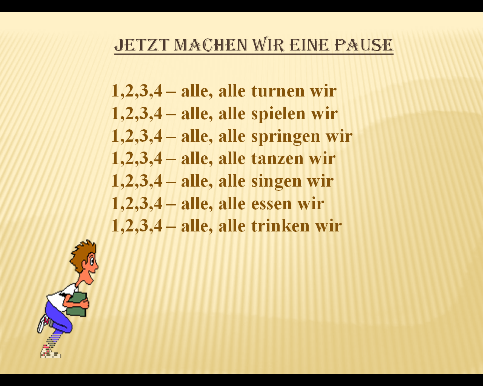 Обучающиеся читают, выполняют разминку. 6Работа с глаголом haben.-Ich habe einen Satz getippt. «Ich habe eine Katze.»-Где здесь глагол? А как он изменятся?-Ergänzt, bitte, die Sätze!-Jetzt prüft einander!-Wer bekam die Note 5?-Wer bekam die Note 4?-Wer bekam die Note 3?Спрягают глагол haben.Дополняют предложения. Поднимают руку, когда называется их оценка за работу с предложениями.Спряжение глагола haben  на слайде.Приложение 4Ответы на слайде.7Творческое применение и добывание знаний в новой ситуации.-Lest über den Tiger!-Schreibt über sich selbst!-Wer möchte lesen?-Noten für die Stunde.Читают предложения, переводят, пишут на основе данных предложений свои, зачитывают.Приложение 5 8Домашнее задание-Zu Hause lernt ihr diese Sätze!Получают разъяснения к домашнему заданию.9Рефлексия-Was macht iht heute? -Wie war unseres Ziel?- Wie waren unsere Aufgabe?-Danke für die Stunde. Auf Wiedersehen.Отвечают, что делали на уроке, активно/пассивно работали на уроке, что понравилось/не понравилось.Das Ziel war neue Lexik zu wiederholen. Die Afgaben waren- Lexik  zum Thema «Tiere»  trainieren,-den Dialog inszenieren, -Sprechen trainieren.            